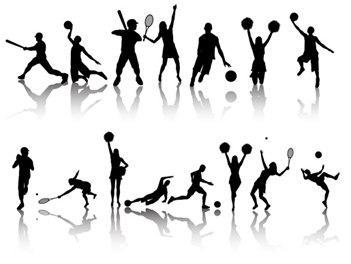 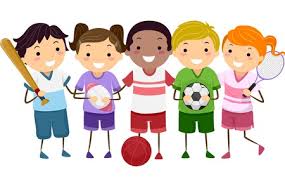    Good Sports @ Tyne, Rede & CoquetSummer Holiday Activities 2023 8 days of friendship & fun; sports & games for 4-11year olds (Includes hockey, badminton, tennis, netball/basketball, cricket, football, tag rugby, games making & problem solving plus daily craft activities, with qualified & DBS cleared Sports Coaches and Sports Leaders.  Equipment provided.) Whitley Chapel – Mon 31st July–Thurs 3rd Aug Slaley – Tues 8th-Fri 11th August10am – 3pm     £20 per day / £150 for the whole 8 daysContact Sarah Allan 07795 364693 or goodsports.trc@gmail.com - - - - - - - - - - - - - - - - - - - - - - - - - - - - - - - - - - Name/s ___________________________________________Age/s ____________Special/medical needs _________________________________________________Emergency Tel. No. _______________________Email: _______________________Address & postcode: _____________________________________School attended: __________________________ Course dates________________ I understand that there are risks inherent in the activities to be undertaken and that Good Sports cannot be held liable for any personal injury or loss sustained during the above courses. I authorise Good Sports @ Tyne, Rede and Coquet to take photographs of the above children in connection with the above coaching sessions, and to use and publish them in print and/or electronically for publicity.  Also, to store my contact details and contact me by phone or email with details of future courses.  (Good Sports will not pass on your details to third parties)Parent/Guardian signature     _ _ _ _ _ _ _ _ _ _ _ _ _ _ _ _ _ _ _               